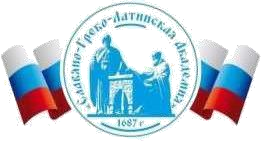 Автономная Некоммерческая Организация Высшего Образования«Славяно-Греко-Латинская Академия»Программа учебной практикиОзнакомительная практикаМосква, 2022Цели практики  Ознакомительная практика направлена на  развитие компетенций, которые включают: закрепление и углубление теоретических знаний, полученных в процессе обучения, приобретение необходимых практических умений и навыков работы в соответствии с выбранным направлением профессиональной подготовки. Целью практики является формирование и развитие у студентов профессионального мастерства в экономической работе на основе изучения практического опыта организаций, учреждений, приобретения навыков самостоятельной деятельности в условиях экономической среды конкретного производства, развития профессиональных качеств, соответствующих нормам профессиональной этики экономиста. Задачи практики  Задачами практики являются: расширение, систематизация и закрепление теоретических знаний по изученным экономическим дисциплинам; ознакомление со структурой управления организации, являющейся базой практики;  получение навыков работы с информационными потоками; ознакомление с системой делопроизводства и документооборота; умение давать оценку и предлагать экономически обоснованные решения, направленные на повышение эффективности работы организации (учреждения, предприятия, финансового посредника и т.д.) и уровня ее финансовой устойчивости; изучение студентами учебной и научной литературы по исследуемому кругу вопросов; осуществление исследовательской, аналитической, прогнозной, проектной деятельности, направленной на решение поставленных задач; формулировка выводов и практических рекомендаций на основе репрезентативных и оригинальных результатов исследований социально-экономических процессов и явлений на микро-, мезо-, макро- и глобальном уровнях; участие в разработке проектных решений в области профессиональной деятельности, подготовке предложений и мероприятий по реализации разработанных проектов и программ. 3. Место практики в структуре образовательной программы Ознакомительная практика является обязательным этапом обучения студентов и предусматривается учебным планом. Она проводится на предприятиях и организациях, в органах государственной власти, территориальных подразделениях федеральных органов исполнительной власти, органах местного самоуправления, государственных учреждениях и осуществляется в форме индивидуальной самостоятельной работы под руководством научного руководителя и руководителя от объекта исследования. Ее освоение происходит во 2 семестре.  Она базируется на теоретических знаниях студентов, полученных в процессе изучения дисциплин «Практика профессиональной коммуникации на русском языке», «Экономическая теория)», «Эволюция государственного управления в зарубежных странах», «Психология». Реализация практики по получению первичных профессиональных умений и навыков является основой для дальнейшего прохождения преддипломной практики, подготовке выпускной квалификационной работы. Для освоения программы практики обучающиеся должны владеть следующими знаниями и компетенциями:  УК-1 Способен осуществлять поиск, критический анализ и синтез информации, применять системный подход для решения поставленных задач Знать: механизмы и методики поиска, анализа и синтеза информации, включающие системный подход в области образования; методики постановки цели и способы ее достижения, научное представление о результатах обработки информации; Уметь: анализировать задачу, выделять ее базовые составляющие, осуществлять декомпозицию задачи; находить и критически анализировать информацию, необходимую для решения поставленной задачи; рассматривать возможные варианты решения задачи, оценивая их достоинства и недостатки; Владеть: методами установления причинно-следственных связей и определения наиболее значимых среди них; механизмами поиска информации, в том числе с применение современных информационных и коммуникационных технологий. УК-2 Способен определять круг задач в рамках поставленной цели и выбирать оптимальные способы их решения, исходя из действующих правовых норм, имеющихся ресурсов и ограничений. Знать: основные принципы и концепции в области целеполагания и принятия решений Уметь: системно анализировать поставленные цели, формулировать задачи и предлагать обоснованные решения Владеть: современными методами сбора, обработки и анализа экономических и социальных данных для их использования в различных сферах деятельности. УК-3 Способен осуществлять социальное взаимодействие и реализовывать свою роль в команде. Знать: основные принципы и методы управления человеческими ресурсами для организации групповой работы Уметь: проектировать межличностные и групповые коммуникации Владеть: навыками организации командной работы ориентированной на результат  УК-4 Способен осуществлять деловую коммуникацию в устной и письменной формах на государственном языке Российской Федерации и иностранном (ых) языке (ах) Знать: современную теоретическую концепцию культуры речи, орфоэпические, акцентологические, грамматические, лексические нормы русского литературного языка; грамматическую систему и лексический минимум одного из иностранных языков; универсальные закономерности структурной организации и самоорганизации текста. Уметь: -использовать государственный и иностранный язык в профессиональной деятельности; -логически, верно, организовывать устную и письменную речь. Владеть: техникой деловой речевой коммуникации, опираясь на современное состояние языковой культуры; навыками извлечения необходимой информации из оригинального текста на иностранном языке по профессиональной проблематике. УК-5 Способен воспринимать межкультурное разнообразие общества в социально-историческом, этическом и философском контекстах Знать: основы историко-культурного развития человека и человечества; основные закономерности взаимодействия человека и общества; основы межкультурного взаимодействия. Уметь: анализировать мировоззренческие, социально и личностно значимые научные проблемы; использовать модели межкультурной коммуникации в моделируемых ситуациях; реализовать формы и регулятивы этикета, принятые в разных странах Владеть: основами анализа развития современного состояния общества, навыками межкультурной коммуникации; нормами межкультурного взаимодействия и сотрудничества УК-6 Способен управлять своим временем, выстраивать и реализовывать траекторию саморазвития на основе принципов образования в течение всей жизни Знать: основные принципы самовоспитания и самообразования, исходя из требований рынка труда Уметь: демонстрировать умение самоконтроля и рефлексии, позволяющие самостоятельно корректировать обучение по выбранной траектории Владеть: способами управления своей познавательной деятельностью и удовлетворения образовательных интересов и потребностей УК-7 Способен поддерживать должный уровень физической подготовленности для обеспечения полноценной социальной и профессиональной деятельности Знать: виды физических нагрузок и научно-практические основы физической культуры и здорового образа и стиля жизни Уметь: применять на практике разнообразные средства физической и психофизической подготовки и самоподготовки к будущей жизни и профессиональной деятельности Владеть: средствами и методами укрепления индивидуального здоровья, физического самосовершенствования УК-8 Способен создавать и поддерживать в повседневной жизни и в профессиональной деятельности безопасные условия жизнедеятельности для сохранения природной среды, обеспечения устойчивого развития общества, в том числе при угрозе и возникновении чрезвычайны х ситуаций и военных конфликтов Знать: основы экологии и техники безопасности Уметь: выявлять и устранять проблемы, связанные с нарушениями условий безопасности в быту и на рабочем месте Владеть: навыками для обеспечения безопасных условий жизнедеятельности в бытовой и профессиональной сферах деятельности  УК-9 Способен использовать базовые дефектологические знания в социальной и профессиональной сферах Знать: специфику потребностей лиц с ограниченными возможностями в профессиональной и социальной среде Уметь: аргументированно объяснять ценность многообразия и опровергать стереотипы в отношении лиц с ограниченными возможностями Владеть: навыками вовлечения лиц с ограниченными возможностями в профессиональную деятельность УК-10 Способен принимать обоснованные экономические решения в различных областях жизнедеятельности Знать: теоретические и практические подходы к описанию состава и структуры требуемых данных и информации для принятия экономических решений. Уметь: грамотно реализовать процессы их сбора, обработки и интерпретации информации Владеть: навыками отбора и расчетов показателей, необходимых для принятия обоснованных экономических решений УК-11 Способен формировать нетерпимое отношение к коррупционному поведению Знать: права и обязанности человека и гражданина, основы законодательства РФ и правового поведения Уметь: давать оценку событиям и ситуациям, оказывающим влияние на политику и общество Владеть: навыками решения проблемных ситуаций, связанные с нарушением гражданских прав и законных интересов. ОПК-3 Способен анализировать и содержательно объяснять природу экономических процессов на микро и макроуровне. Знать: основные текущие процессы, происходящие в мировой и отечественной экономике. Уметь: анализировать социально-экономические проблемы и процессы, происходящие в обществе, и прогнозировать возможное их развитие в будущем с применением изучаемых теоретических моделей Владеть: навыками расчета и анализа ряда экономических показателей, характеризующих динамку развития хозяйствующих субъектов и представления результатов аналитической работы  ОПК-5 Способен использовать в профессиональной деятельности информационно-коммуникационные технологии, государственные и муниципальные информационные системы; применять технологии электронного правительства и предоставления государственных (муниципальных) услуг; Знать: принципы, методы и средства решения стандартных задач профессиональной деятельности на основе информационной и библиографической культуры с применением информационно-коммуникационных технологий и с учетом основных требований информационной безопасности; Уметь: применять общие или специализированные пакеты прикладных программ, предназначенных для выполнения статистических процедур (обработка статистической информации, построение и проведение диагностики эконометрических моделей); Владеть: навыками учитывать в профессиональной деятельности тенденции развития медиа-коммуникационных систем региона, страны и мира, исходя из политических и экономических механизмов их функционирования, правовых и этических норм регулирования. ОПК-7 Способен осуществлять внутриорганизационные и межведомственные коммуникации, обеспечивать взаимодействие органов власти с гражданами, коммерческими Знать: содержание и алгоритмы проектирования информационных и ПР-кампаний и их отдельных элементов (разработки идеологии, подготовки документов, событий и аналитических мероприятий). Уметь: разрабатывать основные параметры политики власти в сфере связей с общественностью определением степени своего участия в ее реализации;  использовать инструменты и технологии ПР в реализации государственной политики. Владеть: навыками формирования и корректировки имиджа органа власти, территории посредством взаимодействия со СМИ, внешней и внутренней общественностью; навыками анализа эффективности мероприятий ПР и разработки рекомендаций и мер по их совершенствованию. Вид, тип практики, способ и формы ее проведения При реализации направления 38.03.04 «Государственное и муниципальное управление» предусматривается: вид практики – учебная практика;  тип практики – ознакомительная;   способ проведения практики – стационарный, выездной;  - формы проведения практики – дискретно. Место и время проведения практики  Ознакомительная практика  проводится на предприятиях, в учреждениях и организациях, в сферах госбюджета и внебюджетных институциональных структур с целью углубления знаний, полученных в Северо-Кавказском федеральном университете, приобретении практических навыков, необходимых для формирования профессиональных и социально значимых качеств будущего бакалавра экономики. Практика проводится в соответствии с методическими указаниями по организации и прохождению практики и индивидуальным заданием на практику, составленным студентом совместно с научным руководителем.  Ее организация и проведение осуществляется во 2 семестре, продолжительность 2 недели (81ч.). Перечень планируемых результатов обучения при прохождении практики, соотнесенных с планируемыми результатами освоения образовательной программы Наименование компетенций Знания, умения, навыки и (или) опыт деятельности, характеризующие этапы формирования компетенций   Соответствие планируемых результатов видам профессиональной деятельности Планируемые результаты сформулированы в соответствии с подпунктом 4.2.38 пункта 4.2 Положения о Министерстве науки и высшего образования Российской Федерации, утвержденного постановлением Правительства Российской Федерации от 15 июня 2018 г. N 682 (Собрание законодательства Российской Федерации, 2018, N 26, ст. 3851; 2020, N 13, ст. 1944), и пунктом 27 Правил разработки, утверждения федеральных государственных образовательных стандартов и внесения в них изменений, утвержденных постановлением Правительства Российской Федерации от 12 апреля 2019 г. N 434 (Собрание законодательства Российской Федерации, 2019, N 16, ст. 1942)   	- подготовка исход-	Принятие к учету -обзорная экс-	УК-1 ных данных для 	первичных учет-	курсия по пред-	УК-2 Научно-	проведения расче-	ных документов 	приятию с целью УК-3 исследователь-	тов экономических, 	о фактах хозяй-	общего знаком-	УК-4 ская 	социально-	ственной дея-	ства с деятель-	УК-5 экономических, 	тельности эко-	ностью предпри-	УК-6 финансово-	номического 	ятия, руковод-	УК-7 экономических по-	субъекта 	ством в целом, 	УК-8 казателей, характе-	управлением 	УК-9 	ризующих деятель-	подразделения-УК-10 УК-11 	ность хозяйствую-	ми; щих субъектов; ОПК-3 ознакомление с ОПК-5 проведение расче-	должностями ОПК-7 тов экономических, инструкциями и социально-	правилами внутэкономических, реннего трудовофинансово-	го распорядка  экономических по-казателей на основе - краткая органитиповых методик с зационноучетом действую- экономическая щей нормативно- характеристика правовой базы; предприятия; - разработка эконо- -характеристика мических разделов технологии пропланов коммерче- изводства проских и некоммерче- дукции (выполских организаций нения работ, различных органи- услуг) на предзационно-правовых приятии. форм, их объединений, органов государственной власти и местного самоуправления; Информационно-	- сбор, интерпрета-	Сбор, обработка 	-сбор и система-	УК-1 аналитическая 	ция и хранение ин-	и анализ инфор-	тизация теорети-	УК-2 формации с исполь-	мации о факто-	ческого матери-	УК-3 зованием методов 	рах внешней и 	ала и статисти-	УК-4 современной науки 	внутренней сре-	ческой инфор-	УК-5 и информационных 	ды организации 	мации по иссле-	УК-6 технологий; 	для принятия 	дуемой пробле-	УК-7 управленческих 	ме; 	УК-8 - подготовка техни-	решений. По-	УК-9 ко-экономической мощь в  ведение - анализ совре- УК-10 характеристики, в баз данных по менного состоя- УК-11 которой должны различным пока- ния объекта ис- ОПК-3 быть отражены зателям функцио- следования, от- ОПК-5 важнейшие финан- нирования орга- расли и перспек- ОПК-7 сово- низации  тив развития. экономические по-Объем практики  Структура и содержание практики  Формы отчетности по практике Дневник Отчет обучающегося Отзыв руководителя практики от организации (вуза) Отзыв руководителя практики от профильной организации Технологическая карта самостоятельной работы обучающегося Фонд оценочных средств для проведения промежуточной аттестации обучающихся по практике Фонды оценочных средств, позволяющие оценить уровень сформированности компетенций, размещен в УМК учебной практики (практика по получению первичных профессиональных умений и навыков) на кафедре налоговой политики и таможенного дела представлен следующими компонентами. 11.1 Перечень компетенций с указанием этапов их формирования в процессе освоения образовательной программы. Паспорт фонда оценочных средств Описание показателей и критериев оценивания компетенций на различных этапах их формирования, описание шкал оценивания*  Критерии оценивания компетенций Оценка «отлично» выставляется студенту, если компетенции УК-1, УК-2, УК-3, УК-4, УК-5, УК-6, УК-7, УК-8, УК-9, УК-10, УК-11, ОПК-3, ОПК-5, ОПК-7 полностью освоены на повышенном уровне.  Студент глубоко усвоил программный материал, логически стройно его излагает, не испытывает затруднений с иными формулировками задаваемого вопроса; умеет увязать теорию с практикой, свободно справляется с задачами, вопросами и другими видами применения знаний, правильно обосновывает принятое решение. Знает: основные принципы и концепции в области целеполагания и принятия решений; основные принципы и методы управления человеческими ресурсами для организации групповой работы; основные принципы самовоспитания и самообразования, исходя из требований рынка труда; виды физических нагрузок и научно-практические основы физической культуры и здорового образа и стиля жизни; основы экологии и техники безопасности; специфику потребностей лиц с ограниченными возможностями в профессиональной и социальной среде; основные текущие процессы, происходящие в мировой и отечественной экономике. - основы государственного и муниципального управления; права и обязанности человека и гражданина, основы законодательства РФ и правового поведения; порядок и правила расчета социально-экономических и других показателей, характеризующих эффективность деятельности хозяйствующих субъектов; принципы организации и основные инструменты исследования в области ГМУ. Умеет: самостоятельно систематизировать и обобщать информацию по вопросам профессиональной деятельности, редактировать, реферировать, рецензировать тексты; представлять результаты сбора и анализа экономических показателей табличной и графической формах; выбрать инструментальные средства для сбора и обработки экономических данных в соответствии с поставленной задачей; выявлять проблемы экономического характера при анализе конкретных ситуаций и подготавливать необходимые данные для составления отчетов; системно анализировать поставленные цели, формулировать задачи и предлагать обоснованные решения; проектировать межличностные и групповые коммуникации; демонстрировать умение самоконтроля и рефлексии, позволяющие самостоятельно корректировать обучение по выбранной траектории; применять на практике разнообразные средства физической и психофизической подготовки и самоподготовки к будущей жизни и профессиональной деятельности; выявлять и устранять проблемы, связанные с нарушениями условий безопасности в быту и на рабочем месте; аргументированно объяснять ценность многообразия и опровергать стереотипы в отношении лиц с ограниченными возможностями; давать оценку событиям и ситуациям, оказывающим влияние на политику и общество; содержательно интерпретировать формальные выводы теоретических моделей микроуровня; Владеет: навыками самостоятельного овладения новыми знаниями, используя современные образовательные технологии; навыками сбора и обработки данных, необходимых для самостоятельного решения различных экономических задач; современными технологиями и средствами анализа социально-экономических и финансово-экономических показателей; навыками расчета и анализа ряда экономических показателей, характеризующих динамку развития хозяйствующих субъектов; современными методами сбора, обработки и анализа экономических и социальных данных для их использования в различных сферах деятельности; навыками организации командной работы ориентированной на результат;  способами управления своей познавательной деятельностью и удовлетворения образовательных интересов и потребностей; навыками для обеспечения безопасных условий жизнедеятельности в бытовой и профессиональной сферах деятельности;  навыками вовлечения лиц с ограниченными возможностями в профессиональную деятельность; навыками отбора и расчетов показателей, необходимых для принятия обоснованных экономических решений; навыками решения проблемных ситуаций, связанные с нарушением гражданских прав и законных интересов; навыками расчета и анализа ряда экономических показателей, характеризующих динамку развития хозяйствующих субъектов и представления результатов аналитической работы;  навыками обработки экономических данных в соответствии с поставленной задачей. Оценка «хорошо» выставляется студенту, если компетенции УК-2, УК-3, УК-6, УК-7, УК-8, УК-9, УК-10, УК-11, ОПК-3, ОПК-5 полностью освоены на базовом уровне. Студент твердо знает программный материал, грамотно и по существу излагает его, не допуская существенных неточностей в ответе на вопрос, но испытывает затруднения с иными формулировками задаваемого вопроса; правильно применяет теоретические положения при решении практических вопросов и задач. Знает: основные принципы и методы управления человеческими ресурсами для организации групповой работы; основные принципы самовоспитания и самообразования, исходя из требований рынка труда; виды физических нагрузок и научно-практические основы физической культуры и здорового образа и стиля жизни; основы экологии и техники безопасности; специфику потребностей лиц с ограниченными возможностями в профессиональной и социальной среде; основные текущие процессы, происходящие в мировой и отечественной экономике. - основы государственного и муниципального управления; права и обязанности человека и гражданина, основы законодательства РФ и правового поведения. Умеет: представлять результаты сбора и анализа экономических показателей табличной и графической формах; выбрать инструментальные средства для сбора и обработки экономических данных в соответствии с поставленной задачей; выявлять проблемы экономического характера при анализе конкретных ситуаций и подготавливать необходимые данные для составления отчетов; системно анализировать поставленные цели, формулировать задачи и предлагать обоснованные решения; проектировать межличностные и групповые коммуникации; демонстрировать умение самоконтроля и рефлексии, позволяющие самостоятельно корректировать обучение по выбранной траектории; применять на практике разнообразные средства физической и психофизической подготовки и самоподготовки к будущей жизни и профессиональной деятельности; выявлять и устранять проблемы, связанные с нарушениями условий безопасности в быту и на рабочем месте. Владеет: навыками сбора и обработки данных, необходимых для самостоятельного решения различных экономических задач; современными технологиями и средствами анализа социально-экономических и финансово-экономических показателей; навыками расчета и анализа ряда экономических показателей, характеризующих динамку развития хозяйствующих субъектов; современными методами и инструментами исследования в области экономики и финансов; современными методами сбора, обработки и анализа экономических и социальных данных для их использования в различных сферах деятельности; навыками организации командной работы ориентированной на результат;  способами управления своей познавательной деятельностью и удовлетворения образовательных интересов и потребностей; навыками для обеспечения безопасных условий жизнедеятельности в бытовой и профессиональной сферах деятельности;  навыками вовлечения лиц с ограниченными возможностями в профессиональную деятельность. Оценка «удовлетворительно» выставляется студенту если УК-2, УК-3, УК-6, УК-7, УК-8, УК-9, УК-10, УК-11, ОПК-3 частично освоены на базовом уровне. Студент допускает неточности, недостаточно правильные формулировки, нарушения логической последовательности в изложении программного материала, испытывает затруднения при выполнении практических заданий. Знает: виды физических нагрузок и научно-практические основы физической культуры и здорового образа и стиля жизни; основы экологии и техники безопасности; специальную экономическую терминологию; сущность и содержание основных экономических категорий. Умеет: выбрать инструментальные средства для сбора и обработки экономических данных в соответствии с поставленной задачей; выявлять проблемы экономического характера при анализе конкретных ситуаций и подготавливать необходимые данные для составления отчетов; системно анализировать поставленные цели, формулировать задачи; самостоятельно использовать современные технические средства и информационные технологии в процессе систематизации,  группировки и обработки данных; самостоятельно систематизировать и обобщать информацию по вопросам профессиональной деятельности, редактировать, реферировать, рецензировать тексты. Владеет: навыками самостоятельного овладения новыми знаниями, используя современные образовательные технологии. современными технологиями и средствами анализа социально-экономических и финансово-экономических показателей; навыками расчета и анализа ряда экономических показателей, характеризующих динамку развития хозяйствующих субъектов. Оценка «неудовлетворительно» выставляется студенту если компетенции УК-1, УК-2, УК-3, УК-4, УК-5, УК-6, УК-7, УК-8, УК-9, УК-10, УК-11, ОПК-3, ОПК-5, ОПК-7 не освоены,  Студент не знает значительной части программного материала, допускает существенные ошибки, неуверенно, с большими затруднениями выполняет индивидуальные задания. 11.4. Описание шкалы оценивания Максимальная сумма баллов по практике устанавливается в 100 баллов и переводится в оценку по 5-балльной системе в соответствии со шкалой:  Шкала соответствия рейтингового балла 5-балльной системе 11.5 Типовые контрольные задания, необходимые для оценки знаний, умений, навыков и (или) опыта деятельности, характеризующих этапы формирования компетенций в процессе освоения ОП  Задания, позволяющие оценить знания, полученные на практике  (базовый уровень) Задания, позволяющие оценить знания, полученные на практике  (повышенный уровень) Задания, позволяющие оценить умения и навыки, полученные на практике  (базовый уровень) Задания, позволяющие оценить умения и навыки, полученные на практике  (повышенный уровень) 11.6. Методические   материалы, определяющие процедуры оценивания знаний, умений, навыков и (или) опыта деятельности, характеризующих этапы формирования компетенций Процедура прохождения ознакомительной практики включает в себя следующие этапы: Ознакомление с местом прохождения практики, его организационной структурой и правилами внутреннего трудового распорядка, а также иными нормативноправовыми актами. Изучение состава и содержания реально выполняемых функций определенного структурного подразделения. Выполнение индивидуального задания по направлению, выдаваемое непосредственным руководителем на месте практики. На каждом этапе практики осуществляется текущий контроль за процессом формирования компетенций.  Предлагаемые студенту задания позволяют проверить профессиональные компетенции УК-1, УК-2, УК-3, УК-4, УК-5, УК-6, УК-7, УК-8, УК-9, УК-10, УК-11, ОПК-3, ОПК-5, ОПК-7. За время прохождения практики студент должен: ознакомиться с нормативными и методическими документами; выполнить индивидуальное задание;  подготовить и защитить отчет о прохождении практики. По результатам защиты отчета руководителем практики от Института студенту ставится зачет с оценкой. Оценка учитывает: полноту содержания и качество выполнения отчета, его соответствие программе практики и индивидуальному заданию; владение материалом отчета; отзыв руководителя практики от предприятия. Все материалы практики – дневник, характеристика, отчет по практике, методические рекомендации по практике по получению профессиональных умений и опыта профессиональной деятельности с личной подписью студента на титульном листе, и другие бланки документов - подшиваются в общую папку и сдаются для регистрации на кафедру государственного, муниципального управления и экономики труда. Затем представленные документы передаются документоведом на проверку руководителю практики от кафедры в установленные сроки. Студенты, не выполнившие программу практики по уважительной причине, направляются на практику вторично, в свободное от учебы время. Студенты, не выполнившие программу практики без уважительной причины, или получившие неудовлетворительную оценку, могут быть представлены к отчислению из Института как имеющие академическую задолженность. При проверке выполнения заданий, оцениваются  последовательность и рациональность выполнения задания; - соответствие выданного задания содержанию отчета  - точность расчетов. При проверке отчетов оцениваются оформление и структура отчета; степень структурированности материала; соответствие содержания отчета программе прохождения практики   При защите отчета оцениваются: самостоятельность в изложении материала, наличие элементов новизны; уровень проработки концептуальных положений, научных понятий и категорий. наличие аргументированных выводов, отражающих позицию студента по рассматриваемому кругу проблем. 12. Методические рекомендации для обучающихся по прохождению практики Ознакомительная практика направлена на знакомство студента с основами будущей профессии, на формирование у него первичных профессиональных умений и навыков в сфере экономики, на практическое дополнение теоретических знаний, полученных при изучении дисциплин образовательной программы, и   на профессиональную ориентацию студента. На первом этапе необходимо ознакомиться со структурой практики, обязательными видами работ и формами отчетности, которые отражены в Методических указаниях по практике. Этапы прохождения практики Для успешного выполнения заданий по учебной практике, обучающемуся необходимо самостоятельно детально изучить представленные источники литературы  Учебно-методическое и информационное обеспечение практики Перечень учебной литературы и ресурсов сети «Интернет», необходимых для проведения практики 13.1.1. Перечень основной литературы:  Государственная и муниципальная служба : учебник для бакалавров / Е. В. Охотский [и др.] ; ответственный редактор Е. В. Охотский. – Москва : Издательство Юрайт, 2014. – 556 с. – (Серия : Бакалавр. Академический курс). – ISBN 978-5-9916-3702-2. – Текст : электронный // ЭБС Юрайт [сайт]. экземпляров неограниченно Государственное и муниципальное управление [Электронный ресурс]: учебное пособие / В.В. Крупенков и др. – М.: Евразийский открытый институт, 2012. – 336 c. – Режим доступа: http://www.iprbookshop.ru/10648.html. – ЭБС «IPRbooks» Конфиденциальное делопроизводство и защищенный электронный документооборот Электронный ресурс: Учебник / Н. Н. Куняев [и др.]; ред. Н. Н. Куняев. - Конфиденциальное делопроизводство и защищенный электронный документооборот – Москва : Логос, 2015. - 452 с. – Книга находится в премиум-версии ЭБС IPR BOOKS. – ISBN 978-5-98704-711-8, экземпляров неограничено 13.1.2. Перечень дополнительной литературы  Антошин, В.А., Федоровских, А.А. Государственная и муниципальная служба : учебное пособие / В.А. Антошин, А.А. Федоровских. – Екатеринбург: УрИУ РАНХиГС, 2014. – 196 с. – ISBN 978-5-8056-0322-9. экземпляров неограниченно  Конталев В.А. Государственная и муниципальная служба Российской Федерации: учебное пособие / Конталев В.А. – М., 2009. – 262 c. – Режим доступа: http://www.iprbookshop.ru/49214.html. – ЭБС «IPRbooks» Макаревич М.И. Государственное и муниципальное управление. Методология, практика и возможности компьютерного моделирования структур, функций, процессов органов власти: учебное пособие / Макаревич М.И. – СПб.: Университет ИТМО, 2012. – 87 c. – Режим доступа: http://www.iprbookshop.ru/67548.html.— ЭБС «IPRbooks» Система государственного управления: учебное пособие / С.Ю. Наумов и др. – М.: Форум, 2010. – 302 c. – Режим доступа: http://www.iprbookshop.ru/1212.html.— ЭБС «IPRbooks» Мантурова, Н. С.; Кадровое делопроизводство : учебное пособие / Н.С. Мантурова; ФГБОУ ВО «ЧГК»; Факультет документальных коммуникаций и туризма; Кафедра документоведения и издательского дела. - Челябинск: ЧГАКИ, 2015. - 100 с.: ил. - (Академический проект). - http://biblioclub.ru/. - Библиогр. в кн, экземпляров неограничено  Рассолов М.М. Теория государства и права: учебник / Рассолов М.М. – М.: ЮНИТИ-ДАНА, 2013. – 575 c. – Режим доступа: http://www.iprbookshop.ru/21003.html. – ЭБС «IPRbooks» Хрестоматия по истории государства и права зарубежных стран. Новое и Новейшее время / Томсинов В.А. – М.: Зерцало-М, 2012. –  456 c. – Режим доступа: http://www.iprbookshop.ru/6751.html. – ЭБС «IPRbooks»  Шкурина А.М. Государственное и муниципальное управление: курс лекций / Шкурина А.М. –  Новосибирск: Сибстрин, ЭБС АСВ, 2008. – 105 c. – Режим доступа: http://www.iprbookshop.ru/68817.html. – ЭБС «IPRbooks» 9. Эволюция государственного управления в зарубежных странах / В.Н. Островская, Е.Б. Дорина, Г.В. Воронцова, О.Н. Момотова. – Ставрополь: СКФУ, 2014. – 123 с. – Книга находится в базовой версии ЭБС online. – Режим доступа:  URL: http://biblioclub.ru/index.php?page=book&id=457240; Режим доступа: http://www.iprbookshop.ru/63031.html.— ЭБС «IPRbooks» 13.1.3. Перечень учебно-методического обеспечения самостоятельной работы обучающихся по практике:  1. Методические указания по организации и проведению ознакомительной практики для студентов направления 38.03.04 «Государственное и муниципальное управление».  – СКФУ, Ставрополь, 2021. 13.1.4. Перечень ресурсов информационно-телекоммуникационной сети «Интер-нет»  http://biblioclub.ru (Университетская библиотека online) http://raexpert.ru (Официальный сайт рейтингового агентства «Эксперт РА») http://www.economy.gov.ru/ (Официальный сайт Министерства экономического развития Российской Федерации)  http://www.gks.ru (Официальный сайт Федеральной службы государственной статистики Российской Федерации) http://www.mfsk.ru (Официальный сайт Министерства финансов Ставропольского края) http://cataloq.ncstu.ru|cataloq (Официальный сайт библиотеки ФГАОУ ВО СКФУ) http://scholar.google.com/GoogleScholar (Поисковая система научной литературы)  http://www.sinncom.ru/ (Инновации в образовании. Специализированный информационный образовательный портал) http://www.consultant.ru (Справочно правовая система КонсультантПлюс) http://cataloq.ncstu.ru|cataloq – Официальный сайт библиотеки ФГАОУ ВПО СКФУ http://www.consultant.ru – Информационно – правовая система Консультант плюс [Электронный ресурс] 14. Перечень информационных технологий, используемых при проведении практики, включая перечень программного обеспечения и информационных справочных систем Microsoft Office Standard 2013 Описание материально-технической базы, необходимой для проведения практики Для проведения производственной практики предоставляется материальнотехническая база, соответствующая действующим санитарным и противопожарным нормам, а также требованиям техники безопасности при проведении учебных и научнопедагогических работ. Необходимый для реализации производственной практики перечень материальнотехнического обеспечения включает в себя: лекционные аудитории (оборудованные видеопроекционным оборудованием для презентаций, средствами звуковоспроизведения, экраном и имеющие выход в Интернет), помещения для проведения практических занятий (оборудованные учебной мебелью), компьютерные классы, библиотечный фонд, специально оборудованные кабинеты для самостоятельной работы, имеющие рабочие места для обучающихся, оснащенные компьютерами с доступом к базам данных и Интернет. Особенности освоения практик лицами с ограниченными возможностям Обучающимся с ограниченными возможностями здоровья предоставляются специальные учебники, учебные пособия и дидактические материалы, специальные технические средства обучения коллективного и индивидуального пользования, услуги ассистента (помощника), оказывающего обучающимся необходимую техническую помощь, а также услуги сурдопереводчиков и тифлосурдопереводчиков. Освоение учебной программы ознакомительной практики обучающимися с ограниченными возможностями здоровья может быть организовано совместно с другими обучающимися, а так же в отдельных группах. Освоение учебной программы ознакомительной практики обучающимися с ограниченными возможностями здоровья осуществляется с учетом особенностей психофизического развития, индивидуальных возможностей и состояния здоровья. В целях доступности получения высшего образования по образовательной программе лицами с ограниченными возможностями здоровья при освоении научноисследовательской практики обеспечивается: 1) для лиц с ограниченными возможностями здоровья по зрению: присутствие ассистента, оказывающий студенту необходимую техническую помощь с учетом индивидуальных особенностей (помогает занять рабочее место, передвигаться, прочитать и оформить задание, в том числе, записывая под диктовку), письменные задания, а также инструкции о порядке их выполнения оформляются увеличенным шрифтом, специальные учебники, учебные пособия и дидактические материалы (имеющие крупный шрифт или аудиофайлы), индивидуальное равномерное освещение не менее 300 люкс, при необходимости студенту для выполнения задания предоставляется увеличивающее устройство; 2) для лиц с ограниченными возможностями здоровья по слуху: присутствие ассистента, оказывающий студенту необходимую техническую помощь с учетом индивидуальных особенностей (помогает занять рабочее место, передвигаться, прочитать и оформить задание, в том числе, записывая под диктовку), обеспечивается наличие звукоусиливающей аппаратуры коллективного пользования, при необходимости обучающемуся предоставляется звукоусиливающая аппаратура индивидуального пользования; обеспечивается надлежащими звуковыми средствами воспроизведения информации; 3) для лиц с ограниченными возможностями здоровья, имеющих нарушения опорно-двигательного аппарата (в том числе с тяжелыми нарушениями двигательных функций верхних конечностей или отсутствием верхних конечностей): письменные задания выполняются на компьютере со специализированным программным обеспечением или надиктовываются ассистенту; по желанию студента задания могут выполняться в устной форме. 17. Особенности реализации практик с применением дистанционных образовательных технологий и электронного обучения Согласно части 1 статьи 16 Федерального закона от 29 декабря 2012 г. № 273-ФЗ «Об образовании в Российской Федерации» под электронным обучением понимается организация образовательной деятельности с применением содержащейся в базах данных и используемой при реализации образовательных программ информации и обеспечивающих ее обработку информационных технологий, технических средств, а также информационно-телекоммуникационных сетей, обеспечивающих передачу по линиям связи указанной информации, взаимодействие обучающихся и педагогических работников. Под дистанционными образовательными технологиями понимаются образовательные технологии, реализуемые в основном с применением информационно-телекоммуникационных сетей при опосредованном (на расстоянии) взаимодействии обучающихся и педагогических работников. Реализация учебной программы ознакомительной практики может быть осуществлена с применением дистанционных образовательных технологий и электронного обучения полностью или частично. Компоненты УМК учебной ознакомительной практики  (рабочая программа практики, оценочные и методические материалы, формы аттестации), реализуемой с применением дистанционных образовательных технологий и электронного обучения, содержат указание на их использование.  При организации образовательной деятельности с применением дистанционных образовательных технологий и электронного обучения могут предусматриваться асинхронный и синхронный способы осуществления взаимодействия участников образовательных отношений посредством информационно-телекоммуникационной сети «Интернет». При применении дистанционных образовательных технологий и электронного обучения указываются: способы осуществления взаимодействия участников образовательных отношений посредством информационно-телекоммуникационной сети «Интернет»; ссылки на электронную информационно-образовательную среду СКФУ, на образовательные платформы и ресурсы иных организаций, к которым предоставляется открытый доступ через информационно-телекоммуникационную сеть «Интернет».  Реализация практик с применением электронного обучения и дистанционных образовательных технологий осуществляется с использованием электронной информационнообразовательной среды СКФУ, к которой обеспечен доступ обучающихся через информационно-телекоммуникационную сеть «Интернет», или с использованием ресурсов иных организаций, в том числе платформ, предоставляющих сервисы для проведения видеоконференций, онлайн-встреч и дистанционного обучения (Bigbluebutton, Microsoft Teams, а также с использованием возможностей социальных сетей для осуществления коммуникации обучающихся и преподавателей. Учебно-методическое обеспечение программ учебной ознакомительной практики, реализуемой с применением электронного обучения и дистанционных образовательных технологий, включает представленные в электронном виде рабочую программу,  методические указания к выполнению различных видов учебной деятельности обучающихся, предусмотренных практикой, и прочие учебно-методические материалы, размещенные в информационно-образовательной среде СКФУ. СОГЛАСОВАНОДиректор Института _______________________,кандидат философских наук_______________________Одобрено:Решением Ученого Советаот «22» апреля 2022 г. протокол № 5УТВЕРЖДАЮРектор АНО ВО «СГЛА»_______________ Храмешин С.Н.Направление подготовки38.03.04 Государственное и муниципальное управление Направленность (профиль)Государственная, муниципальная служба и кадровая политикаКафедрамеждународных отношений и социально-экономических наукФорма обученияГод начала обученияОчная2022Реализуется в семестре2, курс 1Код Формулировка УК-1 Способен осуществлять поиск, критический анализ и синтез информации, применять системный подход для решения поставленных задач УК-2 Способен определять круг задач в рамках поставленной цели и выбирать оптимальные способы их решения, исходя из действующих правовых норм, имеющихся ресурсов и ограничений. УК-3 Способен осуществлять социальное взаимодействие и реализовывать свою роль в команде. УК-4 Способен осуществлять деловую коммуникацию в устной и письменной формах на государственном языке Российской Федерации и иностранном (ых) языке (ах) УК-5 Способен воспринимать межкультурное разнообразие общества в социально-историческом, этическом и философском контекстах УК-6 Способен управлять своим временем, выстраивать и реализовывать траекторию саморазвития на основе принципов образования в течение всей жизни УК-7 Способен поддерживать должный уровень физической подготовленности для обеспечения полноценной социальной и профессиональной деятельности УК-8 Способен создавать и поддерживать в повседневной жизни и в профессиональной деятельности безопасные условия жизнедеятельности для сохранения природной среды, обеспечения устойчивого развития общества, в том числе при угрозе и возникновении чрезвычайны х ситуаций и военных конфликтов УК-9 Способен использовать базовые дефектологические знания в социальной и профессиональной сферах УК-10 Способен принимать обоснованные экономические решения в различных областях жизнедеятельности УК-11 Способен формировать нетерпимое отношение к коррупционному поведению ОПК-3 Способен анализировать и содержательно объяснять природу экономических процессов на микро и макроуровне. ОПК-5 Способен использовать в профессиональной деятельности информационно-коммуникационные технологии, государственные и муниципальные информационные системы; применять технологии электронного правительства и предоставления государственных (муниципальных) услуг; ОПК-7 Способен осуществлять внутриорганизационные и межведомственные коммуникации, обеспечивать взаимодействие органов власти с гражданами, коммерческими Формируемые компетенции Код и наименова-ние индикатора Вид работы  обучающегося на  практике Планируемые результаты обучения при прохождении практики, характеризующие этапы формирования компетенций (указывается по каждой компетенции) Планируемые результаты обучения при прохождении практики, характеризующие этапы формирования компетенций (указывается по каждой компетенции) Планируемые результаты обучения при прохождении практики, характеризующие этапы формирования компетенций (указывается по каждой компетенции) Формируемые компетенции Код и наименова-ние индикатора Вид работы  обучающегося на  практике Знания Умения Навыки или практический опыт деятельности УК-1 УК-1 И-1 Осуществляет поиск необходимой информации, опираясь на результаты анализа поставленной задачи УК-1 И-2 Разрабатывает варианты решения проблемной ситуации на основе кри-Традиционные: обзорная экскурсия с целью общего знакомства с предприятием Интерактивные: самостоятельное изучение литературы Знать: Основные методы критического анализа и основы систем-ного подхода как общенаучного метода Знать: Критерии сопоставления различных вариантов решения поставленной задачи Уметь: анализировать задачу, используя основы крити-ческого анализа и системно-го подхода Уметь: осуществлять критический ана-лиз собранной информации на соответствие ее Владеть: Навыками осуществления поиска необходимой для решения поставленной задачи информации, крити-чески оценивая надежность различных источников ин-формации. Владеть: Навыками сопоставлять и оцени-вать различные варианты решения постав-тического анализа доступных источников информации УК-1.И-3. Выбирает оптимальный вариант решения задачи, аргументируя свой выбор УК-1.И-4. Применяет цифровые технологии для поиска информации и обработки данных с использованием методов системного подхода Знать: Принципы, критерии, правила постро-ения суждения и оценок Знать: Методы системного подхода для решения поставлен-ных задач с помощью цифро-вых и информационных технологий условиям и критериям ре-шения поставленной задачи Уметь: формировать соб-ственные суждения и оцен-ки, грамотно и логично аргу-ментируя свою точку зрения Уметь: осуществлять поиск информа-ции, организовать личное цифровое пространство и применять цифровые технологии для обработки данных ленной задачи, определяя их достоинства и недостатки Владеть: Навыками применения теоретических знаний в решения прак-тических задач Владеть: Цифровыми техно-логиями поиска информации и обработки данных УК-2 1.1_Б.УК-2. Формули-рует в рамках поставленной цели проекта совокупность взаимосвязанных задач, обеспечивающих ее достижение. Определяет ожидаемые результаты решения выделенных задач. Традиционные: обзорная экскурсия с целью общего знакомства с предприятием Интерактивные: самостоятельное изучение литературы основные принципы и концепции в области целеполагания и принятия решений системно анализировать поставленные цели, форму-лировать задачи и предлагать обосно-ванные решения современными методами сбо-ра, обработки и анализа экономических и социальных данных для их использования в различных сферах деятельности. УК-3 3.1_ Б.УК-3. Предвидит результаты (последствия) личных действий и планирует последовательность Традиционные:  ознакомление с правилами внутреннего трудового распорядка Интерактивные: самостоятельное изучение литературы основные принципы и методы управления человеческими ресурсами для организации групповой рабо-ты проектировать межличност-ные и групповые коммуникации навыками организации ко-мандной рабо-ты, ориентиро-ванной на результат шагов для достижения заданного результата. УК-4 1.1_Б.УК-4. Выбирает на государственном и иностранном (-ых) языках коммуникативно приемлемые стиль делового общения, вербальные и невербальные средства взаимодействия с партнерами. 2.1_Б.УК-4. Использует информационнокоммуникационные технологии при поиске необходимой информации в процессе   решения стандартных коммуникативных задач на государственном и иностранном (-ых) языках. 3.1_Б.УК-4. Ведет деловую переписку, учитывая   особенности стилистики официальных и неофициальных писем, социокультурные различия в формате Традиционные:  участие в решении конкретных профессиональных задач и наблюдение за работой выбранного структурного подразделения. Интерактивные: самостоятельное изучение литературы Знать: Нормы устной речи, принятые в про-фессиональной среде Знать: Нормы письменной речи, принятые в профессиональной среде Знать: Нормы и модели речевого поведения применительно к конкретной си-туации академического и про-фессионального взаимодействия Знать: Основы перевода с ино-странного языка в профессио-нальной сфере Уметь: выбирать стиль об-щения на государственном языке РФ и иностранном языке применительно к ситуации взаи-модействия Уметь: вести деловую переписку на государственном языке РФ и/или иностранном языке Уметь: выстраивать монолог, вести диалог и полилог с соблюдением норм речевого этикета, аргу-ментированно отстаивать свои позиции и идеи Уметь: выполнять коррект-ный письмен-ный перевод с иностранного языка на государственный язык РФ и с государствен-ного языка РФ на иностран-ный язык про-фессиональных текстов Владеть: Иностранным языком на уровне, необходимо и достаточном для общения в профессио-нальной среде Владеть: Навыками ведения деловой пере-писки на государственном языке РФ и/или иностранном языке Владеть: навыками применения современных коммуникационных технологий для академического и профессио-нального взаи-модействия Владеть: владеет жанрами письменной речи в профес-сиональной сфере корреспонденции на государственном и иностранном (-ых) языках. 4.1_ Б.УК-4. Умеет коммуникативно и культурно приемлемо вести устные деловые разговоры на государственном и иностранном  (-ых) языках. 5.1_Б.УК-4. Демонстрирует умение выполнять перевод академических текстов с иностранного (ых) языка (ов) на государственный язык. УК-5 1.1_ Б.УК-5. Находит и использует необходимую для саморазвития и взаимодействия с другими информацию о культурных особенностях и традициях различных социальных групп. 2.1_ Б.УК-5. Демонстрирует уважительное отношение к историческому наследию и Традиционные:  участие в решении конкретных профессиональных задач и наблюдение за работой выбранного структурного подразделения. Интерактивные: самостоятельное изучение литературы Знать: основные принципы и ка-тегории философии, закономер-ности социально-исторического развития, основы межкультурного взаимодействия Знать: историю и закономерности развития рос-сийской цивилизации во всем многообразии ее этнокультурного Уметь: анализировать межкультурное разнообразие общества в социально-историческом, этическом и философском контекстах  Уметь: воспринимать Россию как полиэтничную цивилизацию, в которой разнородные со-Владеть: навыками использования концептуального ап-парата философии для вос-приятия межкультурного разнообразия общества; приемами кон-структивного межкультурного взаимодей-ствия с соблюдением этических норм поведения Владеть: навыками интеграции лучших достижений народов России в единую российскую нацию социокультурным традициям различных социальных групп, опирающееся на знание этапов исторического развития России (включая основные события, основных исторических деятелей) в контексте мировой истории и ряда культурных традиций мира (в зависимости от среды и задач образования), включая мировые религии, философские и этические учения. 3.1_Б.УК-5. Умеет недискриминационно и конструктивно взаимодействовать с людьми с учетом их социокультурных особенностей в целях успешного выполнения профессиональных задач и усиления социальной интеграции. содержания Знать: основные со-бытия и этапы развития все-мирной истории; этапы истори-ческого развития России (включая основные события и основных исторических деятелей); основы ряда культурных традиций мира (в зависимости от конкретных це-лей образования и воспитания); основы миро-вых религий, (христианства, ислама, буддизма); • основы философских (в том числе этических) учений. циокультурные элементы диа-логично соеди-няются в единое целое Уметь:  • находить необходимую для саморазвития и взаимодей-ствия с другими информацию о куль-турных особенностях и традициях различных соци-альных групп; • использовать знания о куль-турном многообразии для расширения своего круго-зора и саморазвития; • недискриминационно и конструктивно взаимодействовать с людьми с учетом их социокультурных особенностей в целях успеш-ного выполнения професси-ональных задач и усиления социальной интеграции; Демонстрировать: • уважительное отношение к историческому наследию и социкультур-ным традициям различных социальных групп. УК-6 5.1_Б.УК-6. Демонстрирует инте-Традиционные:  участие в решении конкретных основные принципы самовоспитания и само-демонстрировать умение самоконтроля способами управления своей познава-рес к учебе и использует предоставляемые возможности для приобретения новых знаний и навыков. профессиональных задач и  наблюдение за работой выбранного структурного подразделения. Интерактивные: самостоятельное изучение литературы образования, исходя из требований рынка труда и рефлексии, позволяющие самостоятель-но корректировать обучение по выбранной траектории тельной дея-тельностью и удовлетворения образователь-ных интересов и потребностей УК-7 1.1_Б.УК7.Поддержи вает должный уровень физической подготовленности для обеспечения полноценной социальной и профессиональной деятельности и соблюдает нормы здорового образа жизни. Традиционные: Ознакомление с организацией  и планирования  рабочего и свободного времени для оптимального сочетания физической и умственной нагрузки  Интерактивные: самостоятельное изучение литературы по пропаганде ЗОЖ виды физиче-ских нагрузок и научно-практические основы физиче-ской культуры и здорового образа и стиля жизни применять на практике разнообразные средства физической и пси-хофизической подготовки и самоподготовки к будущей жизни и про-фессиональной деятельности средствами и методами укрепления индивидуаль-ного здоровья, физического самосовершенствования УК-8 1.1_Б.УК-8. Обеспечивает безопасные и/или комфортные условия труда на рабочем месте. Традиционные: прохождение инструктажа по технике безопасности на рабочем месте  Интерактивные: самостоятельное изучение литературы основы экологии и техники безопасности самостоятельно выявлять и устранять проблемы, связанные с наруше-ниями условий без-опасности в быту и на рабочем месте навыки для обеспечения безопасных условий жизнедеятельности в быто-вой и профессио-нально й сферах УК-9 2.1_Б.УК-9 Имеет представления о  способах взаимодействия с людьми с инвалидностью и ограниченными возможностями здоровья в социальной и профессиональной сферах. Традиционные: коммуницирование в социальной и профессиональной сфере Интерактивные: самостоятельное изучение литературы специфику по-требностей лиц с ограниченными возможностями в профессио-нальной и соци-альной среде аргументированно объяс-нять ценность многообразия и опровергать стерео-типы в отношении лиц с ограничен-ными возможностями навыки вовлечения лиц с ограниченными возможностями в профессио-нальную деятельность УК-10 1.1_Б.УК-10 Понимает базовые Традиционные: Изучить содержание и методы аналитиче-теоретические и практические подходов к опи-грамотно реализовать процессы их сбо-навыками от-бора и расчетов показателей, принципы функционирования экономики и экономического развития, цели и формы участия государства в экономике. ской работы в организации Интерактивные: самостоятельное изучение литературы санию состава и структуры тре-буемых данных и информации для принятия экономических решений. ра, обработки и интерпретации информации необходимых для принятия обоснованных экономических решений УК-11 3.1_Б.УК-11 Умеет правильно анализировать, толковать и применять нормы права в различных сферах социальной деятельности, а также в сфере противодействия коррупции. Осуществляет социальную и профессиональную деятельность на основе развитого правосознания и сформированной правовой культуры. Традиционные: ознакомление с должностными инструкциями и иными нормативноправовыми актами, регулирующими деятельность в профессиональной сфере  Интерактивные: самостоятельное изучение литературы права и обязан-ности человека и гражданина, основы законодательства РФ и правового поведения давать оценку событиям и ситуациям, оказывающим влияние на политику и общество навыки решения проблем-ных ситуаций, связанные с нарушением гражданских прав и законных интересов. ОПК-3 ОПК-3 И-1 Анализирует и содержательно объясняет природу экономических процессов на микро- и макроуровне Традиционные: - анализ современного состояния объекта исследования, отрасли и перспектив развития,  - сбор и анализ основных данных, характеризующих деятельность предприятия Интерактивные: - самостоятельное изучение литературы - принципы организации и основные инструменты исследования в области экономики и финансов; - порядок и правила составления обзоров и отчетов. -выбрать инструментальные средства для сбора и обработки экономических данных в соответствии с поставленной задачей - выявлять проблемы экономического характера при анализе конкретных ситуаций и подготавливать необходимые - современными методами и инструментами исследования в области экономики и финансов; - навыками формирования отчетности по результатам проведённого исследования и ее комплексного анализа. данные для составления и презентации отчетов. ОПК-5 ОПК-5.1. Способен обрабатывать эмпирические и экспериментальные данные с использованием программных продуктов; ОПК-5.2. Способен решать стандартные задачи профессиональной деятельности с применением информационнокоммуникационных технологий; ОПК-5.3. Умеет осуществлять взаимодействие с гражданами и организациями в процессе предоставления государственных (муниципальных) услуг, в том числе с применением дистанционных технологий Традиционные: - анализ современного состояния объекта исследования, отрасли и перспектив развития,  - сбор и анализ основных данных, характеризующих деятельность предприятия Интерактивные: - самостоятельное изучение литературы принципы, методы и средства решения стандартных задач профессиональной деятельности на основе информационной и библиографической культуры с применением информационнокоммуникационных технологий и с учетом основных требований информационной безопасности; применять общие или специализированные пакеты прикладных программ, предназначенных для выполнения статистических процедур (обработка статистической информации, построение и проведение диагностики эконометрических моделей); навыками учитывать в профессиональной деятельности тенденции развития медиакоммуникационных систем региона, страны и мира, исходя из политических и экономических механизмов их функционирования, правовых и этических норм регулирования. ОПК-7 ОПК-7.1. Способен осуществлять деловое общение: публичные выступления, переговоры, деловую Традиционные: - анализ современного состояния объекта исследования, отрасли и перспектив развития,  - сбор и анализ основных данных, характеризующих деятельность предприя-содержание и алгоритмы проектирования информационных и ПР-кампаний и их отдельных элементов (разработки идеологии, подготовки документов, со-разрабатывать основные параметры политики власти в сфере связей с общественностью определением степени своего участия в ее реализа-навыками формирования и корректировки имиджа органа власти, территории посредством взаимодействия со СМИ, внешней и внутренней переписку, общение по телефону, проведение совещаний, презентаций; ОПК-7.2. Способен использовать профессиональные приемы и технологии деловой коммуникации для достижения поставленных целей в процессе делового общения; ОПК-7.3. Способен анализировать коммуникативные процессы в организации и разрабатывать предложения по повышению их эффективности тия Интерактивные: - самостоятельное изучение литературы бытий и аналитических мероприятий). ции;  - использовать инструменты и технологии ПР в реализации государственной политики. общественностью; - навыками анализа эффективности мероприятий ПР и разработки рекомендаций и мер по их совершенствованию. Виды профессиональной деятельности выпускника в соответствии с ОП* Задачи профессиональной деятельности выпускника Трудовые функции  (в соответствии с профессиональными стандартами) Вид работы обучающегося на практике Реализуемые компетенции (в соответствии с ОП) Объем занятий:  Итого 81 ч. 3 з.е. Продолжительность    2 недели Зачет с оценкой      2 семестр Разделы (этапы) практики Реализуемые компетенции Виды работ обучающегося на практике Колво часов (астр) Формы текущего контроля Ознакомление с местом прохождения практики, его организационной структурой и правилами внутреннего трудового распорядка, а также иными нормативно-правовыми актами, регламентирующими деятельность организации. УК-1 УК-2 УК-3 УК-4 УК-5 УК-6 УК-7 УК-8 УК-9 УК-10 УК-11 ОПК-3 ОПК-5 ОПК-7 Теоретическая подготовка студентов к прохождению практики; проведение ознакомительной лекции по задачам практики; проведение инструктажа по технике безопасности 27 Подготовка и написание со-ответствующего раздела отчета, собеседование Изучение состава и содержания  выполняемых функций определенного структурного подразделения. УК-2 УК-3 УК-6 УК-7 УК-8 УК-9 УК-10 УК-11 ОПК-3 Мероприятия по сбору, обработке и систематизации фактического и литературного материала. Анализ современного состояния объекта исследования, отрасли и перспектив развития. 27 Подготовка и написание со-ответствующего раздела отчета, собеседование Выполнение индивидуального задания по направлению, выдаваемое непосредственным руководителем на месте практики. Индивидуальное задание зависит от места прохождения практики и заключается в проведении анализа нормативно-правовой базы, регламентирующей деятельность государственных (муниципальных) служащих. УК-1 УК-2 УК-3 УК-4 УК-5 УК-6 УК-7 УК-8 УК-9 УК-10 УК-11 ОПК-3 ОПК-5 ОПК-7 Выводы и предложения по итогам практики. Согласование отчета по практике с научным руководителем от базы практики. Завершение и оформление документов производственной практики. 27 Написание, оформление и защита отчета Коды реали-зуемых компетенций  Вид деятельности обучающегося Итоговый продукт самостоятельной работы Средства и технологии оценки Объем часов, в том числе (астр) Объем часов, в том числе (астр) Объем часов, в том числе (астр) Коды реали-зуемых компетенций  Вид деятельности обучающегося Итоговый продукт самостоятельной работы Средства и технологии оценки СРС Контактная работа с преподава-Всего телем УК-2 УК-3 УК-6 УК-7 УК-8 УК-9 УК-10 Инструктаж по общим вопросам. Составление индивидуального календарного плана практики, согласование его с руководителем практики, утверждение индивидуального задания. Определение круга обязанностей, заданий в период прохождения практики с указанием сроков их выполнения. Общее знакомство с деятельностью профильной организации по учредительным документам: изучение системы управления, организационно- управленческой структуры, функций подразделений, видов деятельности и т. д. Подготовка индивидуального плана прохождения практики Собеседование  24 3 27 УК-11 ОПК-5 Знакомство со структурой и функциями отдела, в котором студент проходит практику, с должностными инструкциями или регламентами работы его сотрудников. Выполнение поручений руководителя практики от профильной организации: практическое знакомство с профессией и её особенностями, профессиональная ориентация сту-Подготовка соответ-ствующего раздела отчета о прохождении учебной практики   Собеседование 24 3 27 дента. УК-11 ОПК-3 ОПК-7 Сбор, обработка, анализ и систематизация информации в соответствии с индивидуальным планом практики. Составление технико- экономической характеристики деятельности экономического субъекта. Подготовка соответ-ствующего раздела отчета о прохождении учебной практики   Собеседование 25,5 1,5 27 Итого за 2 семестр Итого за 2 семестр 73,5 7,5 81 Итого Итого 73,5 7,5 81 Код оцени-ваемой компетенции Этап формирования компетенции (в соответствии с заданием) Средства и технологии оценки Вид контроля, ат-тестация (теку-щий/промежуточный) Тип контроля (устный, письменный или с ис-пользовани-ем технических средств) Наименование оценочного средства УК-2 УК-3 УК-6 УК-7 УК-8 УК-9 УК-10 Ознакомление с местом прохождения практики, его организационной структурой и правилами внутреннего трудового распорядка. Письменный отчет Текущий Устный Дневник, отметка в календарный план УК-11 ОПК-3 ОПК-7 Изучение состава и содержания выполняемых функций определенного структурного подразделения, анализ социальноэкономических и финансовоэкономических показателей. Письменный отчет Текущий Устный Дневник, отметка в календарный план УК-11 ОПК-3 ОПК-5 Выполнение индивидуального задания по направлению, выдаваемое непосредственным руководителем на месте практики. Письменный отчет Текущий Устный Зачет с оценкой Уровни сформированности компетенций УК-2 Индикаторы Дескрипторы Дескрипторы Дескрипторы Дескрипторы Уровни сформированности компетенций УК-2 Индикаторы 2 балла 3 балла 4 балла 5 баллов Базовый  Знать:  основные принципы и концепции в области целеполагания и принятия решений Имеет затруднения в определении основных принципов  принятия решений Знает содержания некоторых экономических понятий и принципов  Знает содержания  и концепции в области целеполагания и принятия решений Базовый  Уметь: системно анализировать поставленные цели, формулировать задачи и предлагать обоснованные решения - Затрудняется самостоятельно анализировать 	поставленные цели  Умеет самостоятельно формулировать задачи и 	предлагать обоснованные решения 	 Базовый  Владеть: современными методами сбора, обработки и анализа экономических и социальных данных для их использования в различных сферах деятельности. - - Владеет навыками обработки и анализа экономических и социальных данных для принятия решений Повышенный Знать:  концепции в области целеполагания и принятия решений Полностью овладел знаниями о концептуальных основах в области целеполагания и принятия решений Повышенный Уметь: самостоятельно систематизировать и формулировать задачи и предлагать обоснованные решения Умеет в до-статочной мере систематизировать и формулировать задачи и предлагать обоснованные решения 	 Повышенный Владеть: навыками обработки и анализа экономических и социальных данных для их использования в различных сферах деятельности Владеет 	в полной 	мере всеми необходимыми навыками обработки и анализа экономических и социальных данных Уровни сформированности компетенций УК-3 Индикаторы Дескрипторы Дескрипторы Уровни сформированности компетенций УК-3 Индикаторы 2 балла 3 балла 4 балла 5 баллов Базовый  Знать:  основные принципы и методы управления человеческими ресурсами для организации групповой работы Испытывает некоторые  затруднения в определении принципов и методов управления человеческими ресурсами. Знает содержания некоторых принципов и методов управления человеческими ресурсами.   Знает основное содержание методов управления человеческими ресурсами для организации групповой работы. Базовый  Уметь: проектировать межличностные и групповые коммуникации - Затрудняется самостоятельно проектировать 	межличностные 	и групповые коммуникации Умеет самостоятельно формулировать принципы межличностных и групповых коммуникаций Базовый  Владеть: навыками организации командной работы ориентированной на результат. - - Владеет навыками  организации командной работы для принятия решений Повышенный Знать:  принципы и методы управления человеческими ресурсами для организации групповой работы Полностью овладел знаниями о принципах  и методах  управления человеческими ресурсами для организации групповой работы Повышенный Уметь: самостоятельно проектировать межличностные и групповые коммуникации Умеет в до-статочной мере проектировать 	межличностные и группо-вые коммуникации  Повышенный Владеть: навыками организации командной работы ориентированной на результат Владеет 	в полной 	мере всеми необходимыми навыками организации командной работы ориентированной на результат Уровни сформированности компетенций УК-6 Индикаторы Дескрипторы Дескрипторы Уровни сформированности компетенций УК-6 Индикаторы 2 балла 3 балла 4 балла 5 баллов Базовый  Знать:  основные принципы самовоспитания и самообразования, исходя из требований рынка труда Испытывает затруднения в определении принципов самовоспитания и самообразования. Знает содержания некоторых принципов самовоспитания и самообразования.   Знает основное содержание базовых принципов самовоспитания и самообразования, исходя из требований рынка труда. Базовый  Уметь: демонстрировать умение само-контроля и рефлексии, позволяющие самостоятельно корректировать обучение по выбранной траектории - Затрудняется самостоятельно проектировать и корректировать процесс получения знаний по выбранной траектории Умеет самостоятельно корректировать процесс получения знаний по выбранной траектории Базовый  Владеть: способами управления своей познавательной деятельностью и удовлетворения образовательных интересов и потребностей - - Владеет отдельными навыками  управления своей познавательной деятельностью и удовлетворения образовательных интересов  	 Повышенный Знать: систему построения  основных принципы самовоспитания и самообразования, исходя из требований рынка труда Полностью овладел знаниями о принципах  самовоспитания и самообразования, исходя из требований рынка труда Повышенный Уметь: самостоятельно проектировать межличностные и групповые коммуникации Умеет 	само-стоятельно проектировать межличностные и групповые коммуникации Повышенный Владеть: навыками организации командной работы ориентированной на результат Владеет 	в полной 	мере всеми необходимыми навыками  организации командной работы ориентированной на результат Уровни сформированности компетенций УК-7 Индикаторы Дескрипторы Дескрипторы Уровни сформированности компетенций УК-7 Индикаторы 2 балла 3 балла 4 балла 5 баллов Базовый  Знать:  виды физических нагрузок и научнопрактические основы физической культуры и здорового образа и стиля жизни Испытывает затруднения в определении виды физических и умственных нагрузок Знает содержания некоторых видов физических нагрузок Знает основное содержание базовых видов физических и умственных  нагрузок Базовый  Уметь: применять на практике разнообразные средства физической и психофизической подготовки и самоподготовки к будущей жизни и профессиональной деятельности - Затрудняется самостоятельно применять на практике разнообразные средства физической и психофизической подготовки Умеет самостоятельно применять на практике некоторые средства физической и психофизической подготовки Базовый  Владеть: средствами и методами укрепления индивидуального здоровья, физического самосовершенствования - - Владеет отдельными навыками  средствами и методами укрепления индивидуального здоровья, физического самосовершенствования Повышенный Знать: виды физических нагрузок и научнопрактические основы физической культуры и здорового образа и стиля жизни Полностью овладел знаниями о принципах  самовоспитания и самообразования, исходя из требований рынка труда Повышенный Уметь: самостоятельно проектировать межличностные и групповые коммуникации Умеет 	само-стоятельно проектировать межличностные и групповые коммуникации Повышенный Владеть: навыками организации командной работы ориентированной на результат Владеет 	в полной 	мере всеми необходимыми навыками  организации командной работы ориентированной на результат Уровни сформированности компетенций УК-8 Индикаторы Дескрипторы Дескрипторы Уровни сформированности компетенций УК-8 Индикаторы 2 балла 3 балла 4 балла 5 баллов Базовый  Знать:  основы экологии и техники безопасности Испытывает затруднения в определении основных положений  техники безопасности Знает содержания некоторых  техники безопасности Знает основное содержание базовых видов физических и умственных  нагрузок Базовый  Уметь: выявлять и устранять проблемы, связанные с нарушениями условий безопасности в быту и на рабочем месте - Затрудняется самостоятельно применять на практике разнообразные средства физической и психофизической под-готовки Умеет самостоятельно применять на практике некоторые средства физической и психофизической подготовки Базовый  Владеть: навыками для обеспечения безопасных условий жизнедеятельности в бытовой и профессиональной сферах деятельности  - - Владеет отдельными навыками  средствами и методами укрепления индивидуального здоровья, физического самосовершенствования Повышенный Знать: основы экологии и техники организации  безопасности на рабочем месте  Полностью овладел знаниями о техники организации  безопасности на рабочем месте Повышенный Уметь: применять на практике разнообразные средства физической и психофизической подготовки и самоподготовки к будущей жизни и профессиональной деятельности Умеет самостоятельно применять на практике разнообразные средства физической и психофизической подготовки Повышенный Владеть: средствами и методами укрепления индивидуального здоровья, физического самосовершенствования Владеет в полной мере всеми необходимыми средствами и методами укрепления индивидуального здоровья, физического самосовершенствования Уровни сформированности компетенций УК-9 Индикаторы Дескрипторы Дескрипторы Уровни сформированности компетенций УК-9 Индикаторы 2 балла 3 балла 4 балла 5 баллов Базовый  Знать:  специфику потребностей лиц с ограниченными возможностями в профессиональной и социальной среде Испытывает затруднения в определении специфики потребностей лиц с ограниченными возможностями Знает содержания отдельных базовых дефектологических  знаний в социальной  сфере Знает основное содержание дефектологических  знаний в социальной  сфере Базовый  Уметь: аргументированно объяснять ценность многообразия и опровергать стереотипы в отношении лиц с ограниченными возможностями - Затрудняется самостоятельно 	применять на 	практике базовые дефектологические знания  Умеет самостоятельно применять на практике 	некоторые базовые дефектологические знания в профессиональной сфере Базовый  Владеть: навыками вовлечения лиц с ограниченными возможностями в профессиональную деятельность - - Владеет отдельными навыками применения  знаний о дефектологии  в профессиональной и соци-альной сферах 	 Повышенный Знать: специфику потребностей лиц с ограниченными возможностями в профессиональной и социальной среде Полностью овладел знаниями специфике потребностей лиц с ограниченными возможностями в профессиональной сфере. Повышенный Уметь: аргументированно объяснять ценность многообразия и опровергать стереотипы в отношении лиц с ограниченными возможностями Умеет самостоятельно применять на практике аргументированно объяснять ценность многообразия и опровергать стереотипы в отношении лиц с ОВЗ Повышенный Владеть: навыками вовлечения лиц с ограниченными возможностями в профессиональную деятельность Владеет в полной мере всеми необходимыми навыками вовлечения лиц с ограниченными возможностями в профессиональную деятельность Уровни сформированности компетенции УК-10 Индикаторы Дескрипторы Дескрипторы Уровни сформированности компетенции УК-10 Индикаторы 2 балла 3 балла 4 балла 5 баллов  Базовый  Знать:  теоретические и практические подходы к описанию состава и структуры требуемых данных и информации для принятия экономических решений. Знает базовые принципы организации и основные инструменты исследования в области экономики и финансов. Знает характеристику принципов  организации и основных инструментов исследования в области экономики и финансов.  Полностью освоил и знает все принципы организации и основные инструменты исследования в области экономики и финансов.  Базовый  Уметь: грамотно реализовать процессы их сбора, обработки и интерпретации информации - Испытывает затруднения в выборе средств и методов обработки экономических данных. Умеет в соответствии с поставленными задачами правильно выбирать инструментальные средства для сбора и обработки эконо-мических данных Владеть: навыками отбора и расчетов показателей, необходимых для принятия обоснованных экономических решений - - Владеет в достаточной мере современными методами и инструментами исследования в области экономики и финансов. Повышенный Знание: теоретические и практические подходы к описанию состава и структуры требуемых данных и информации для принятия экономических решений. Владеет знаниями о  правилах и принципах составления обзоров и отчетов и иной информации для принятия экономических решений. Повышенный Умение: выявлять проблемы экономического характера при анализе конкретных ситуаций и подготавливать необходимые данные для обоснования экономических решений  Умеет в достаточной мере выявлять проблемы экономического характера и проводить их анализ, для подготовки различных обзоров и отчетов. Повышенный Навыки: навыками формирования отчетности по результатам проведённого исследования  необходимого для принятия обоснованных экономических решений Владеет навыками формирования отчетов и комплексных анализов для принятия обоснованных экономических решений. Уровни сформированности компетенций УК-11 Индикаторы Дескрипторы Дескрипторы Уровни сформированности компетенций УК-11 Индикаторы 2 балла 3 балла 4 балла 5 баллов Базовый  Знать:  права и обязанности человека и гражданина, основы законодательства РФ и правового поведения Испытывает затруднения в определении правового поведения гражданина  Знает содержания отдельных базовых правовых основ антикоррупционной деятельности  Знает основное содержание правовых основ антикоррупционной деятельности Базовый  Уметь: давать оценку событиям и ситуациям, оказывающим влияние на политику и общество - Затрудняется самостоятель-но давать оценку событиям и ситуациям, оказы-Умеет самостоятельно давать оценку событиям и ситуациям, оказывающим вающим влияние на политику и общество влияние на политику и общество, однако допускает незначительные ошибки при  формировании выводов.   Владеть: навыки решения проблемных ситуаций, связанные с нарушением гражданских прав и законных интересов - - Владеет навыками анализа проблемных ситуаций, связанные с нарушением гражданских прав и законных интересов 	 Повышенный Знать: права и обязанности человека и гражданина, основы законодательства РФ и правового поведения Полностью овладел знаниями об антикоррупционной деятельности и правах и обязанностях гражданина  Повышенный Уметь: давать оценку событиям и ситуациям, оказывающим влияние на политику и общество Умеет самостоятельно давать оценку событиям и ситуациям, оказывающим влияние на политику и общество Повышенный Владеть: навыки решения проблемных ситуаций, связанные с нарушением гражданских прав и законных интересов. Владеет в полной мере всеми необходимыми навыками решения проблемных ситуаций, связанные с нарушением гражданских прав и законных интересов. Уровни сформированности компетенции ОПК-3 Индикаторы Дескрипторы Дескрипторы Уровни сформированности компетенции ОПК-3 Индикаторы 2 балла 3 балла 4 балла 5 баллов  Базовый  Знать: основные текущие процессы, происходящие в мировой и отечественной экономике. Не знает теоретические основы сбора и  анализа исходных данных, необходимых для расчета отдельных  Не достаточно знает теоретические основы сбора и анализа исходных данных, необходимых для расчета финан-Знает теоретические основы сбора и анализа исходных данных, необходимых для расчета финансово- экономических экономических показателей сово- экономических показателей показателей Уметь: анализировать социальноэкономические проблемы и процессы, происходящие в обществе, и прогнозировать возможное их развитие в будущем с применением изучаемых теоретических моделей - Испытывает затруднения в использовании основных методов экономического анализа  Умеет использовать основные методы экономического анализа и иной информации, характеризующей деятельность хозяйствующих субъектов Владеть: современными технологиями и средствами анализа социально-экономических и финансово-экономических показателей - - Владеет в достаточной мере современными технологиями и средствами анализа социальноэкономических и финансовоэкономических показателей Повышенный Знание: порядка и правил расчета социальноэкономических и других показателей, характеризующих деятельность хозяйствующих субъектов. Знает в достаточной мере правила расчета социальноэкономических и других показателей, характеризующих деятельность хозяйствующих субъектов. Повышенный Умение: представлять результаты сбора и анализа  экономических показателей  табличной и графической формах. Умеет в соответствии с поставленными задачами представлять результаты сбора и анализа  экономических показателей  табличной и графической формах. Повышенный Владение: навыками расчета и анализа ряда экономических показателей, характеризующих динамку развития хозяйствующих субъектов. Владеет в полной мере навыками расчета и анализа ряда экономических показателей и итоговым представлением результатов аналитической работы. Рейтинговый балл Оценка по 5-балльной системе 88 – 100 Отлично 72 – 87 Хорошо 53 – 71 Удовлетворительно < 53 Неудовлетворительно Контролируемые компетенции или их части  (код компетенции) Формулировка задания УК-1 УК-2 Задание 1 Ознакомиться с целями и задачами деятельности организации, ее  структурой и функциями отдельных подразделений. УК-3 УК-4 Задание 2 Изучить основные направления деятельности предприятия, являющегося базой практики. УК-5 УК-6 Задание 3 Ознакомиться с системой учета и анализа, информационного обеспечения деятельности организации. УК-7 Задание 4 Описать порядок организации и планирования  рабо-чего и свободного времени на предприятии. УК-8 Задание 5 Изучить 	организационно-распорядительную 	документацию организации. УК-9 Задание 6 Ознакомиться и оценить учетную политику предприятия на предмет ее соответствия целям, задачам и масштабам деятельности предприятия УК-10 Задание 7 Изучить схемы документооборота, применение форм и методов учета. УК-11 Задание 8 Изучить содержание и методы аналитической работы в организации, формирование аналитического обоснования управленческих решений, а также необходимые для этой работы источники экономической и правовой  информации. ОПК-3 Задание 9 При подготовке отчета необходимо изучить учредительные и нормативные документы предприятия. ОПК-5 ОПК-7 Задание 10 Выявлять проблемы экономического характера при анализе конкретных ситуаций и подготавливать необходимые данные для составления отчетов. Контролируемые компетенции или их части  (код компетенции) Формулировка задания УК-1 УК-2 Задание 1 Осуществить поиск и систематизировать  необходимую  информацию для решения поставленной задачи  исходя из индивидуального задания УК-3 УК-4 Задание 2 Проанализировать и описать характер системы управления персоналом организации (рабочей группы, коллективом, сотрудниками отдела) УК-5 УК-6 Задание 3 Сформулировать цели и задачи, связанные с реализацией профессиональной 	деятельность 	в 	области 	таймменеджмента   УК-7 Задание 4 Описать порядок организации и планирования  рабочего и свободного времени для оптимального сочетания физической и умственной нагрузки УК-8 Задание 5 Пройти инструктаж по ознакомлению с требованиями охраны труда, техники безопасности, пожарной безопасности, а также правилами внутреннего трудового распорядка УК-9 Задание 6 Ознакомиться с проектами психологической поддержки граждан, испытывающих затруднения в социальном взаимодействии и коммуникациях УК-10 Задание 7 Изучить содержание и методы аналитической работы в организации, формирование аналитического обоснования управленческих решений, а также необходимые для этой работы источники экономической информации УК-11 Задание 8 Изучить основные положения закона о коррупции ОПК-3 Задание 9 Ознакомиться с системой учета и анализа, информационного обеспечения деятельности организации. ОПК-3 Задание 10 Ознакомиться с принципами принятия и реализации экономических и управленческих решений ОПК-5 ОПК-7 Задание 11 Изучить основные методы стратегического и тактического планирования деятельности предприятия (организации) ОПК-5 ОПК-7 Задание 12 Освоить практические аспекты специфики справочноправовых информационных систем на базе интернеттехнологий. Контролируемые компетенции или их части  (код компетенции) Формулировка задания УК-1 УК-2 Задание 1 Провести анализ нормативно-правовой базы, регламентирующий порядок организации деятельности на предприятии и принятия управленческих решений УК-3 УК-4 Задание 2 Ознакомиться с функциональными обязанностями персонала в месте прохождения практики (представить функциональные обязанности практиканта) УК-5 УК-6 Задание 3 Использовать при подготовке отчета современные  методы обработки информации. УК-7 Задание 4 Охарактеризовать методы и средства пропаганды  здорового образа жизни на предприятии УК-8 Задание 5 Описать чрезвычайные ситуации, характерные для региона (муниципального образования), присущие им опасности для населения и возможные способы защиты от них работников организации УК-9 Задание 6 Охарактеризовать виды  нозологий, связанных с ограниченными возможностями здоровья, не предоставляющие лицу  выполнять отдельные виды заданий и работ в организации   УК-10 Задание 7 Ознакомиться с формами контроля, существующими на предприятии, оценить систему внутреннего контроля УК-11 Задание 8 Описать меры по обеспечению противодействию коррупции в организации ОПК-3 Задание 9 Производить расчеты и анализ современной системы показателей, характеризующих деятельность хозяйствующих субъектов на микро- и макроуровне. ОПК-3 Задание 10 Описать  цели функционирования организации, экономическую и социальную значимость предприятия ОПК-5 ОПК-7 Задание 11 Провести анализ и оценку основных показателей деятельности экономического субъекта ОПК-5 ОПК-7 Задание 12 Профессионально пользоваться текстовыми и табличными редакторами; анализировать и использовать различные информационные  источники Контролируемые компетенции или их части  (код компетенции) Формулировка задания УК-1 УК-2 Задание 1 Проанализировать правовые нормы и имеющиеся в практике работы ограничения для решения поставленных задач в области деятельности организации УК-3 УК-4 Задание 2 Рассмотреть порядок и правила  делегирование полномочий в организации УК-5 УК-6 Задание 3 Самостоятельно собрать  и систематизировать  информацию по исследуемым вопросам (проблемам, задачам) УК-7 Задание 4 Провести анализ факторов вредного влияния на профессиональную деятельность сотрудников организации УК-8 Задание 5 Охарактеризовать виды ответственности за нарушение требований нормативных правовых актов в области ГО и защиты от ЧС УК-9 Задание 6 Описать допустимые способы взаимодействия с людьми с инвалидностью и ограниченными возможностями здоровья в социальной и профессиональной сферах УК-10 Задание 7 Представить аналитического обоснования экономических решений в организации, а также необходимые для этой работы источники информации УК-11 Задание 8 Описать меры по обеспечению противодействию коррупции в организации ОПК-3 Задание 9 Уметь применять на практике методы экономикоматематических моделей в обработке данных статистического учета. ОПК-3 Задание 10 Ознакомиться с системой показателей характеризующих эффективность  деятельности организации ОПК-5 ОПК-7 Задание 11 Оценить учетную политику предприятия на предмет ее соответствия целям, задачам и масштабам деятельности предприятия; изучить схемы документооборота, применение форм и методов учета ОПК-5 ОПК-7 Задание 12 Представить основные направления повышения эффективности производственной и хозяйственной деятельности предприятия и рассчитать экономический эффект от предложенных мероприятий. № п/п Разделы (этапы) практики Виды учебной работы на практике, включая самостоятельную работу студентов и трудоемкость (в часах) Формы текущего контроля 1 Ознакомление с местом прохождения практики, его организационной структурой и правилами внутреннего трудового распорядка, а также иными нормативно-правовыми актами. Теоретическая подготовка студентов к прохождению практики; проведение ознакомительной лекции по задачам практики; проведение инструктажа по технике безопасно-сти. 27 ч. Подготовка и написание соответствую-щего раздела отчета, собеседование 2 Изучение состава и содержания реально выполняе-мых функций определенного структурного подразделения. Мероприятия по сбору, обработке и систематизации фактического и литературного материала. Анализ современного состояния объекта исследования, отрасли и перспектив развития. 27 ч. Подготовка и написание соответствую-щего раздела отчета, собеседование 3 Выполнение индивидуального задания по направлению, выдаваемое непосред-ственным руководителем на месте практики. Выводы и предложения по итогам практики. Согласование отчета по практике с научным руководителем от базы практики. Завершение и оформление документов производственной практики. 27 ч. Написание, оформление и защита отчета № п/п Вид  самостоятельной  работы Рекомендуемые источники информации (№ источника) Рекомендуемые источники информации (№ источника) Рекомендуемые источники информации (№ источника) Рекомендуемые источники информации (№ источника) № п/п Вид  самостоятельной  работы Основная Дополнительная Методическая Интернетресурсы 1 Ознакомление с местом прохождения практики, его организационной структурой и правилами внутреннего трудового распорядка. 1-8 1-14 1 1-8 2 Изучение состава и содержания  выполняемых функций определенного структурного подразделения. 1-8 1-14 1 1-8 3 Выполнение индивидуального задания по направлению, выдаваемое непосредственным руководителем на месте практики. 1-8 1-14 1 1-8 